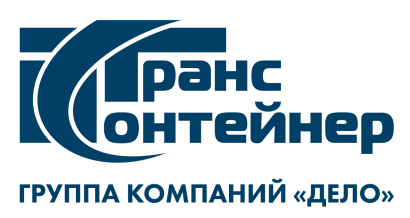 ВНИМАНИЕ!Уральский филиал ПАО «ТрансКонтейнер» информирует о внесении изменений в документацию о закупке способом размещения оферты № РО-СВЕРД-22-0008 по предмету закупки «Поставка запасных частей для контейнерных перегружателей типа «ричстакер» для нужд контейнерных терминалов Уральского филиала ПАО «ТрансКонтейнер» (далее – Размещение оферты)В документации о закупке способом Размещения оферты:Исключить подпункты 1.4., 2.5., 2.6., 2.7. пункта 17 Раздела 5 «Информационная карта»;Исключить приложение № 4 «Сведения об опыте»;Приложение № 5 «Проект договора» считать Приложением № 4;Исключить из Приложения № 4 «Проект договора» Приложение № 4 «Санкционная оговорка»;Приложение № 6 «Сведения о субподрядчиках» к документации о закупке считать приложением № 5;1.6. Изложить пункт 8 Раздела 5 «Информационная карта» в следующей редакции: «1) по первому этапу при наличии Заявок состоится «14» июня 2022 г. в 14 час. 00 мин.2) по второму  этапу при наличии Заявок состоится «29» июля 2022 г. в 14 час. 00 мин.3) по третьему и последующим этапам при поступлении Заявок после предыдущего этапа - последнюю рабочую среду каждого последнего месяца каждого квартала;4) по последнему этапу при наличии Заявок - не позднее 21 календарного дня с даты окончания приема Заявок, указанной в пункте 7 Информационной карты.».Председатель Конкурсной комиссии Уральского филиала ПАО ТрансКонтейнер»А.А. Кривошапкин